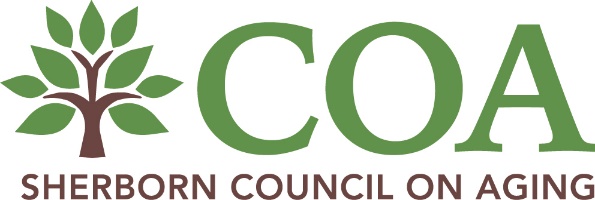 Board Minutes of 08/30/2022  ( via Zoom)
Approved on 9/27/2022Respectfully Submitted by Lori Howe, SecretaryVoting Members Attending:  Pete Hoagland, Sally Tipton, Gerri Hawn, Lori Howe, Ken Adams, Jim Campbell, Pam Sampson
Voting Members Absent: 0Non-Voting Associate Members Attending: 0Non-Voting Associate Members Absent:  Jean Rosseau, Donna Turner, Pat GrayStaff:  Sue Kelliher, Melinda Morle, Kristina GalantCommunity Members Attending:  0                  Voting Members Absent:  0                         Quorum?  Yes            Call to Order by Pete Hoagland at 9:38 a.m.Pete Hoagland opened by welcoming new Board member, Pam Sampson.He also announced that Donna Turner is stepping down as Associate Member.  Pete thanked her for her involvement.With this vacancy, Pete also encouraged Board members to try to identify new candidates for Board membership.Secretary Report/Minutes   (Lori Howe, Attached)Minutes of 7/26/22 were accepted.  Moved to Approve, as amended, by Sally Tipton, second by Gerri Hawn.Roll call vote to unanimously accept minutes, Jim Campbell abstained.Treasurer Report    by Gerri Hawn: (see attached) Gerri Hawn reviewed the FY23 financials to date. Gerri also received notification from the State that the Town has will be receiving another Formula Grant of $13,692.  Formerly the amount was based on 2010 census so we anticipated amount would go down but the State kept with $12pp so our new award will be an increase over last year. Director’s Report – by Sue Kelliher (see attached)Everyone is really happy with the new space, both staff and visitors.  With the arrival of the conference table, the office is complete.Reviewed upcoming events for the Fall including the Bring Your Own Lunches, Cher Tribute Show at Danversport on Wednesday, November 16th, and others. Upcoming trip to Tower Hill Botanical Garden on September 13th is being changed to Blithewood in Rhode Island.As discussed last meeting, Senior Café will have a speaker or presentation each week.  We’re all booked through December except one week.  Received a grant from Springwell of $8,000 for the Men’s Group.  It will also cover transportation plus money for speakers.Received an Update from Susan at UMass on the needs assessment:  Had over 530 responses.  Draft being compiled.  It will be 200 pages. Due end of October.  After comments from Board, final draft will be presented to town on +Thursday, November 17th.  Lifetime Learning:  9 classes scheduled.  Kristina reported that some are popular repeats; others new.  Offerings include opera, Journaling. Poetry, storytelling; plants, photography from 3 locations in the world.  Also Line Dancing will be offered againMelinda spoke about Memory Café, provided for those with memory loss as well as caregivers and anyone in the community. Upcoming programs will include Mass General research, geriatric care manager doing fitness, and others, just need one speaker for December.   Melinda stressed that unlike Lifetime Learning, Memory Cafe will require outreach to get participation.   AARP driving program will be offered in November that will review driving techniques and changes; certificate entitles attendees to discount on car insurance.Board members complimented Sue, Melinda, and Kristina on their hard work and creativity to put together such a rich offering of programs.Adjournment     Motion to Adjourn:   by Gerri Hawn. Second by Sally Tipton.  Unanimous roll call vote. Adjournment at 10:05 a.m.  Remaining regular meetings of 2022:  9/27, 10/25, 11/29, 12/27Minutes remain in draft until Approval on 9/27/2022.    Attachments available upon request.